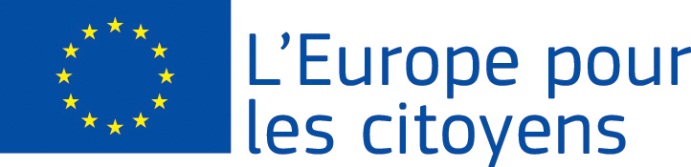 Projekt „…“  financovala Evropská unie v rámci programu „Evropa pro občany“Platí pro Oblast 2.1 Opatření Partnerství městPlatí pro Oblast 2.1 Opatření Partnerství městÚčast: Projekt umožnil setkání … občanů, z nichž … pochází z města … (země), … z města … (země) atd.Místo/data: Setkání se uskutečnilo v(e) … (město, země) od dd/mm/rrrr do dd/mm/rrrr.Stručný popis:Den dd/mm/rrrr byl věnován … Den dd/mm/rrrr byl věnován … atd.Účast: Projekt umožnil setkání … občanů, z nichž … pochází z města … (země), … z města … (země) atd.Místo/data: Setkání se uskutečnilo v(e) … (město, země) od dd/mm/rrrr do dd/mm/rrrr.Stručný popis:Den dd/mm/rrrr byl věnován … Den dd/mm/rrrr byl věnován … atd.Platí pro Oblast 2.2 Opatření Sítě měst,2.3 Opatření Projekty občanské společnosti  Oblast 1: Evropské historické povědomíPlatí pro Oblast 2.2 Opatření Sítě měst,2.3 Opatření Projekty občanské společnosti  Oblast 1: Evropské historické povědomíV rámci tohoto projektu se uskutečnilo … akcí:Akce 1 Účast: Akce umožnila setkání … občanů, z nichž … pochází z města … (země), … z města … (země) atd.Místo/datum: Akce se uskutečnila v(e) … (město, země) od dd/mm/rrrr do dd/mm/rrrr.Stručný popis: Akce byla věnována ….Akce 2Účast: Akce umožnila setkání … občanů, z nichž … pochází z města … (země), … z města … (země) atd.Místo/datum: Akce se uskutečnila v(e) … (město, země) od dd/mm/rrrr do dd/mm/rrrr.Stručný popis: Akce byla věnována ….Akce 3Účast: Akce umožnila setkání … občanů, z nichž … pochází z města … (země), … z města … (země) atd.Místo/datum: Akce se uskutečnila v(e) … (město, země) od dd/mm/rrrr do dd/mm/rrrr.Stručný popis: Akce byla věnována ….Akce 4, 5 atd.V rámci tohoto projektu se uskutečnilo … akcí:Akce 1 Účast: Akce umožnila setkání … občanů, z nichž … pochází z města … (země), … z města … (země) atd.Místo/datum: Akce se uskutečnila v(e) … (město, země) od dd/mm/rrrr do dd/mm/rrrr.Stručný popis: Akce byla věnována ….Akce 2Účast: Akce umožnila setkání … občanů, z nichž … pochází z města … (země), … z města … (země) atd.Místo/datum: Akce se uskutečnila v(e) … (město, země) od dd/mm/rrrr do dd/mm/rrrr.Stručný popis: Akce byla věnována ….Akce 3Účast: Akce umožnila setkání … občanů, z nichž … pochází z města … (země), … z města … (země) atd.Místo/datum: Akce se uskutečnila v(e) … (město, země) od dd/mm/rrrr do dd/mm/rrrr.Stručný popis: Akce byla věnována ….Akce 4, 5 atd.